ПРОЕКТ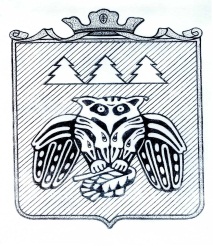 ПОСТАНОВЛЕНИЕадминистрации муниципального образованиямуниципального района «Сыктывдинский»____________________________________________________________________«Сыктывдiн» муниципальнöй районынмуниципальнöй юкöнса администрациялöнШУÖМ  от _____________ 2017 года                                                                         № _______ Руководствуясь частью 15 статьи 13 Федерального  закона от 27 июля 2010 г. №210-ФЗ «Об организации предоставления государственных и муниципальных услуг», распоряжением  Правительства Республики Коми от 28 февраля 2013 года №63-р «Об утверждении типового (рекомендованного) перечня муниципальных услуг, предоставление которых осуществляется по принципу «одного окна», в том числе в многофункциональных центрах предоставления государственных и муниципальных услуг в Республике Коми», пунктом 20 акта Министерства строительства, тарифов, жилищно-коммунального и дорожного хозяйства Республики Коми от 2 марта 2017 года №2/17, требованием Прокуратуры Сыктывдинского района от 12.10.2017г. №07-08-2017, администрация муниципального образования муниципального района «Сыктывдинский»ПОСТАНОВЛЯЕТ:Внести в приложение к постановлению администрации МО МР «Сыктывдинский» от 18 ноября 2015 г. года № 11/1905 «Об утверждении административного регламента предоставления муниципальной услуги "Предоставление разрешения на условно разрешенный вид использования земельного участка или объекта капитального строительства», следующие изменения: Пункт 2.7 административного регламента предоставления муниципальной услуги «Пердоставление разрешения на условно разрешенный вид использования земельного участка или объекта капитального строительства» изложить в следующей редакции:«2.7. Для получения муниципальной услуги заявители подают в Орган, МФЦ заявление о предоставлении муниципальной услуги (по формам согласно Приложению N 2 (для юридических лиц), Приложению N 3 (для физических лиц, индивидуальных предпринимателей) к настоящему административному регламенту).В целях установления личности заявителя, при обращении за получением муниципальной услуги заявителю для ознакомления необходимо представить документ, удостоверяющий личность.В случае если от имени заявителя действует лицо, являющееся его представителем в соответствии с законодательством Российской Федерации, также представляется документ, удостоверяющий личность представителя, и документ, подтверждающий соответствующие полномочия.В случаях, если разрешение на условно разрешенный вид использования предоставляется на стадии подготовки проектной документации, до получения разрешения на строительство; в процессе использования земельных участков, иных объектов недвижимости, когда правообладатели планируют изменить их назначение, к заявлению прилагаются:- правоустанавливающие документы на земельный участок, в случае если права на земельный участок не зарегистрированы в ЕГРН;- правоустанавливающие документы на объект недвижимости, в случае если права на объект недвижимости не зарегистрированы в ЕГРН.»Контроль за исполнением настоящего постановления возложить на заместителя руководителя администрации муниципального района (Н.В. Долингер).Настоящее постановление вступает в силу со дня его официального опубликования.Первый заместитель руководителяадминистрации муниципального района                                                    Л.Ю.ДоронинаЛИСТ СОГЛАСОВАНИЯ проекта постановленияадминистрации МО МР «Сыктывдинский» О внесении изменений в постановление администрации МО МР «Сыктывдинский» от 18 ноября 2015 г. года № 11/1905 «Об утверждении административного регламента предоставления муниципальной услуги "Предоставление разрешения на условно разрешенный вид использования земельного участка или объекта капитального строительства»Проект внесен: управлением земельных и имущественных отношенийИсполнитель: начальник управления Агеева Е.В.Дата внесения проекта: 13.11.2017 г. Направление проекта в прокуратуру(для юридического отдела) _______________________________________________ .                                                             (направить, не направить, подпись)Отправка проекта в прокуратуру (для отдела общего обеспечения) _________________________________________ .                                                                      (дата направления, подпись)   Рассылка: _______________________ ул. Д. Каликовой, д. 62, с. Выльгорт, Сыктывдинский район, Республика Коми, 168220,тел. 8(82130) 7-12-49, факс 8(82130) 7-15-76ПОЯСНИТЕЛЬНАЯ ЗАПИСКАК проекту постановления «О внесении изменений в постановление администрации МО МР «Сыктывдинский» от 18 ноября 2015 г. года № 11/1905 «Об утверждении административного регламента предоставления муниципальной услуги "Предоставление разрешения на условно разрешенный вид использования земельного участка или объекта капитального строительства»Во исполнение замечаний, указанных в пункте 20 акта Министерства строительства, тарифов, жилищно-коммунального и дорожного хозяйства Республики Коми от 2 марта 2017 года №2/17, требования Прокуратуры Сыктывдинского района от 12.10.2017г. №07-08-2017 подготовлен настоящий проект постановления.Пунктом 2.7 действующего административного регламента предусмотрен перечень документов, которые должны быть представлены заявителем.В чтом числе в случае, если разрешение на условно разрешенный вид использования предоставляется на стадии градостроительной подготовки земельного участка из состава государственных, муниципальных земель для предоставления физическим, юридическим лицам, в период рассмотрения представленного в Орган согласованного в соответствующих службах города акта о выборе земельного участка.Однако согласно норм Земельного кодекса Российской Федерации в редакции после 01.03.2015г. понятие акта о выборе земельного участка не существует.В настоящее время земельные участки предоствляются исключительно на основании документации по планировке территории и градостроительной документации (проекты межевания, проекты планировки, генеральные планы, правила землепользования и застройки), которые в свою очередь утверждаются органом местногосамоуправления с учетом мнения соответствующих служб и ведомств.Подготовка органом местного самоуправления акта о выборе в отношении отдельно взятого участка не актуальна и не целесообразна, в этой связи указанный способ определения подходящего участка был исключен из правового поля действующего земельного законоадтельситва с 1 марта 2015 года.Начальник управления земельных и имущественных отношений                                                                              Е.В. Агеева     О внесении изменений в постановление администрации МО МР «Сыктывдинский» от 18 ноября 2015 г. года № 11/1905 «Об утверждении административного регламента предоставления муниципальной услуги "Предоставление разрешения на условно разрешенный вид использования земельного участка или объекта капитального строительства»Должность лица, согласовавшего проектФамилия, инициалы имени и отчества лица, согласовавшего проектДата согласованияРезультат согласованияПодписьЗаместитель руководителя администрации районаДолингер Н.В.Начальник управления ЗиИОАгеева Е.В.Правовое управлениеСёмина О.В.Заведующий отдела общего обеспеченияГудзь Е.В.УПРАВЛЕНИЕ ЗЕМЕЛЬНЫХ И ИМУЩЕСТВЕННЫХ ОТНОШЕНИЙАДМИНИСТРАЦИИ МУНИЦИПАЛЬНОГО ОБРАЗОВАНИЯМУНИЦИПАЛЬНОГО РАЙОНА «СЫКТЫВДИНСКИЙ»от 13 ноября 2017 года № б/нна № ___ от ______2017 годаПервому заместителю руководителя администрации муниципального районаЛ.Ю.Дорониной